curriculum vitae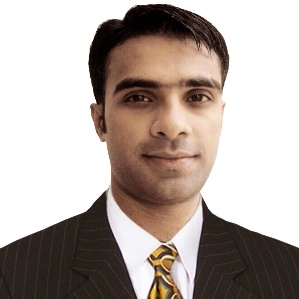 Personal InformationAdnan EmailAdnan.383120@2freemail.com Date of Birth01, January, 1988WORK EXPERIENCEDated (from – to)Name and address of employerType of Business or sectorOccupation or position heldDated (from – to)November`2016 – Till date050 TELECOMSalesSUBLIMATION cum SalesSelling mobile accessories Mobile devicesMaking customized mobile phone casesAchieving the target monthlyFebruary`2016 – August`2017Name and address of employerMOBISERVE PAKISTAN Pvt. LtdLAHORE.Type of Business or sectorO&MOccupation or position heldPower System Engineer (Mobilink Media Gateway- MGW )Main activities and responsibilitiesMaintenance & trouble shooting of two 400KVA Gensets, ATS panel and rectifiers.Health checking of all equipment.Day to day operations reporting of power equipment. Managing teams for duty roasters.Stulz (43KW, 24KW) Maintenance and trouble shooting.Responsible for PM and CM of all power equipment including Gensets and UPS.Keeping documented records of all the activities of site.Type of Business or sectorOverhauling DepartmentOccupation or position heldTeam Leader at Ufone Overhauling Project in Lahore.Main activities and responsibilitiesResponsible for DG overhauling Develop and update department's procedures and strategy for overhauling as per SOP.Engine capacity from 9KVA to 50KVA.Maintain record with snaps of pre-overhauling visit, dismantling engine, and then after machining engine assembling, coupling, starting and finally load testing in JV. Getting vet the FSRs of the overhauled engines for invoices.Managing teams with spears and maintaining the time line to finish the given task in specific time.Coordination in parallel with client and update the record via email.WORK EXPERIENCEJuly`2013 – June` 2015 Dated (from – to)EPTSC  Pvt. Ltd.Name and address of employerOperation & Maintenance Type of Business or sectorTeam Leader (HUAWEI) at Mobilink Project in North Region.Occupation or position heldMain activities and responsibilitiesResponsible for smooth running if the access network (RAN, HUAWEI RTN Transmission, Environment).Develop and update department's procedures and strategy for stable transmission.Identify and report exceptions on non-compliance with standard controls. Assist in coordinating, facilitating and promoting understanding of operational risk for transmission, power & control.Responsible for network operations, optimization and infrastructure deployment in the region. Conduct monthly Internal Audits to assigned locations to ensure the performance of teams. Troubleshooting and monitoring of Fire Alarm system.Patching Alarm sensors and alarm system unit.Testing all its components. Scheduling of PM and its execution. Managing teams for equipment commissioning and site acceptance activities.Responsible for the PM & CM of the sites.Frequent visits of site during E1 and Ethernet capacity upgrade, Microwave link troubleshootingDated (from – to)Sept` 2011  - June` 2013Name and address of employerMOBISERVE PAKISTAN Pvt. LtdType of Business or sectorOperation & MaintenanceOccupation or position heldField Engineer: Worked as Operation and maintenance Engineer at CMPAK (Zong) project in Lahore C1-region on ZTE & HUAWEI Equipment.ZTE SDR V2.0, V3.0, V4.0,V5.0ZTE ZXG 10 B8112, 8018 BTSZTE ZXSDR BS8200 BTSMW Links Huawei RTN (Optix 910, 950, 980)Main activities and responsibilitiesResponsibilities: PowerPrimary and secondary power rectification.  Trouble shooting of POWER System( GENSET, ATS, Rectifier, Distributer panel).Preventive maintenance of Diesel generator (Perkins, Allied CAT, Mitsubishi, Denyo, JD) 20KVA and above.Some trouble shooting of generators mechanical parts.Trouble shooting of different DG modules (701-703-704-307-702).Fire and Safety Alarm:Troubleshooting and monitoring of Fire Alarm system.Patching Alarm sensors and alarm system unit.Testing all its components. Responsibilities: BTSInstallation (expansions) of TRX Addition at CMPAK newly installed SDR V5.0 sites. Installation (expansions) of TRX Addition at CMPAK old operational sites.Trouble shooting of newly installed ZTE V5.0,V3.0 BTS sites and V2 BTS (1800,900).BTS Major Equipment Alarm clarification.Maintain sites with no EASS external and internal alarms with GSU, MISU, EISU.Complete Preventive maintenance of sites with no snags.Newly installed SDR sites templates making.Newly installed SDR sites templates uploading.Responsibilities: Micro Wave LinksTrouble shooting of Huawei RTN (Optex 910,950,980) microwave links.Cross connections to shift media from local end to BSC.Trouble shooting of DG Telecom microwave links.Media cutover from PDH microwave link to WATEEN optical fiber media (Long haul) at wateen MSC whenever required.Miscellaneous Duties:Backup Support for the other regions when they are on leave or busy another work.Co-ordination to the vendor and other operator’s on fault related.Education & TrainingsDated (From - to)2006-2010Name of Institution The Islamia University of BahawalpurTitle of Qualification AwardedB.Sc Electronics Engineering                               AffiliationACCREDITED BY PAKISTAN ENGINEERING COUNCIL, [reg # ELECTRO/18429]Dated (From- To)2004-2006Name of InstitutionSHAKIR SCIENCE HIGER SECONDRY SCHOOL ( BISE D.G Khan)Title of Qualification AwardedIntermediate (Pre-engineering)Dated (From- To)2002-2004Name of InstitutionSHAKIR SCIENCE HIGER SECONDRY SCHOOL ( BISE D.G Khan)SpecializationScienceTitle of Qualification Awarded MatriculationTrainings Training on Huawei RTN (950, 910, 980) transmission, ZTE node B SDR V4Completed Six week internship in at ZTE (Relacom) Lahore as a field engineer.Completion of two months internship at ZTE (Mobiserve) Jhung.Workshop on Technopreneurs and Research in Pakistan at IUB.Workshop on Practical GSM Fundamentals at IUB.Workshop on WIMAX and VoIP at IUBPersonal Skills & Competences Team Work, Fast learner, Good leadership and interpersonal skills, Hardworking & creative.Technical SkillsPower                                  -       primary and secondary power backup & rectification MS Office                                        -         MS WORD, MS EXCEL, MS POWERPOINT        Operating System                           -         WINDOWS 	        LanguageEnglish (Advance), Arabic (basic), Urdu (Advance).